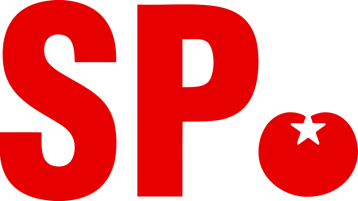 Algemene beschouwingen 7 november 2017De laatste begrotingsbehandeling voor dit college. Een college dat in moeilijke tijden de stad heeft bestuurd en een college dat ondanks de financiële crisis en ondanks het feit dat zij vanwege kabinetsbeleid allerlei taken in het sociaal domein over de schutting gekieperd kreeg in onze ogen ervoor heeft gezorgd dat Hengelo een prettige stad is om in te wonen en te werken.Deze begrotingsbehandeling zal ik namens de SP terugblikken op de afgelopen jaren maar uiteraard ook wat zeggen over de begroting van 2018 die nu voorligt.Dit is een moment om even terug te kijken in ons verkiezingsprogramma van 2014 en ik mag zeggen dat ik dan best trots ben op de SP en op dit college. Veel dingen zijn bereikt.Onze titel was in 2014 “Hengelo blijft sociaal” en dit college is daar in geslaagd. Ons armoedebeleid is op peil gebleven, zelfs verbeterd. De uitdagingen in de zorg hebben we zo goed mogelijk opgepakt waarbij de benodigde zorg zelf altijd belangrijker is gebleven dan het beschikbare budget. Ook al realiseer ik me donders goed dat al die mensen die in met name de huishoudelijke hulp  zijn teruggegaan dit anders ervaren. Een ander speerpunt in ons armoedebeleid was uitbreiding van de collectieve zorgverzekering dit is gerealiseerd.In Hengelo laten we geen mensen werken onder het wettelijk minimumloon en hebben we ook geen mensen met een uitkering die regulier werk overnemen, we zijn daar trots op. We hebben oog voor mensen met een beperking: respecteren de rechten van Wsw’ers, de mensen bij de SWB. Ook Speerpunten uit ons verkiezingsprogramma die we hebben kunnen waarmaken.Geen nieuwe vierkante meters winkelruimte EN Geen nieuwe bedrijventerreinen, ook waargemaakt … en de totstandkoming van één Havenbedrijf Twentekanaal en verbetering Twentekanaal. Maar ook een Watertorenpark, Weusthagpark en skatepark.Ook ben ik trots op de wijze waarop dit college probeert om de uitgaven in de WMO en jeugdzorg terug te brengen. De uitgaven terug te brengen in de richting van de veel te lage budgetten die we hiervoor uit Den Haag hebben gekregen. Ik ben trots op de wijze waarop we dit proberen: we gaan niet op de stoel van de professionals zitten, deze laten we in hun waarde EN we houden vast dat we niet werken vanuit het principe: geld op, zorg op! Dit gebeurt in vele gemeentes wel en ook de zorgverzekeraars passen deze verfoeilijke methode toe. Hengelo niet, niet in de zorg en niet in het armoedebeleid.Slechts een paar punten van de vele uit ons verkiezingsprogramma 2014 waarvan ik denk dat we het met zijn allen goed hebben gedaan.We hebben als SP laten zien dat er in het college wat ons betreft goede samenwerking mogelijk is met andere partijen die verantwoordelijkheid willen nemen, maar dat laten we ook zien in de raad met alle fracties met wie we een gemeenschappelijk streven delen. Ik herinner nog maar even aan onze volle medewerking aan de referendumverordening die onlangs is aangenomen. Over waar ik minder tevreden over ben en wat we  niet  zo heel goed hebben gedaan is het lang en stroperige proces rondom warmtenet, de binnenstad het skatepark. Maar ook vind ik het spijtig dat het realiseren van meer betaalbare sociale huurwoningen te langzaam gaat.Als we naar de begroting kijken dan is dit wat we in juni hebben afgesproken. We zien ook dat er naast nog een grote uitdaging op het beperken van de uitgaven in de zorg er ruimte is voor nieuwe initiatieven. Eén van deze initiatieven is de binnenstad. De SP kan zich van harte aansluiten bij het actieplan en is akkoord om daarvoor het geld beschikbaar te stellen.Wat wij nu nog niet willen doen is ruimte voor de toekomst uit de begroting halen. Ik heb voorstellen gehoord voor het afschaffen van de hondenbelasting en het verlagen van de OZB. Samen goed voor 1M per jaar minder inkomsten. Ik heb ook recent vele partijen horen roepen: "extra geld voor de AgendavanTwente of 1M extra naar de sport (Roel Kok, weet u nog). In totaal kost dit de gemeente 2,5M per jaar. Dit is veel meer dan de ruimte die er nu is. Ik kan u zeggen dat we als SP deze keuzes nu nog niet gaan maken. Wij vinden dat dit moet gebeuren in juni volgend jaar waarbij alle voors en tegens worden afgewogen. Laten we ook niet vergeten dat er mogelijk nog veel meer wensen uit de stad zijn. Wij hechten als fractie zeer aan inspraak van verenigingen, instellingen enzovoorts. De wijze waarop we de afgelopen jaren de kadernota hebben voorbereid waar ruimte voor één ieder was om zijn zegje te doen vonden wij uitermate prettig en democratisch. Laten we die standaard handhaven. Wat ons betreft geven we het college de opdracht om alle wensen die er nu al bij de fracties liggen per definitie voor te rijden als keus bij de volgende kadernota.Over de AgendavanTwente wil ik nog wel zeggen dat ik het teleurstellend vindt wat er nu aan daadwerkelijke plannen klaar ligt, kan dit niet voortvarender?  Dan wordt het makkelijker om volgend jaar extra geld vrij te maken  voor de AgendavanTwente.College wat vindt u hiervan?Een puntje uit de begroting haal ik nog naar voren. De schouwburg. We hebben er veel en gepassioneerd over gesproken als gemeenteraad. De stof tussen college en bestuur en RvT van de schouwburg schijnt wat te zijn neergedaald. Ik heb echter nog een stoffige mond. Kan het college aangeven wanneer en op welke wijze zij invulling gaat geven aan nieuwe prestatieafspraken met de schouwburg en wanneer wij daar als gemeenteraad over kunnen meepraten?Ik ben trots op dit college dat Hengelo, ondanks de storm uit Den Haag die we tegen hadden, op deze wijze neerzet. Hengelo is klaar voor de komende jaren.Als ik het over de komende jaren heb dan hebben we het natuurlijk ook over de verkiezingen voor een nieuwe gemeenteraad. De SP wil in Hengelo graag door in en met een goed college om Hengelo Sociaal te houden maar ook om Samen te werken aan een nog mooier Hengelo. In deze gemeenteraad maar ook door samen met onze inwoners dingen te bereiken, zoals op dit moment de discussie rondom ZGT maar ook de activiteiten die de inwoners van Klein Driene ondernemen om de renovatie van hun woningen zo goed mogelijk te laten verlopen.De SP wil na  maart 2018 in Hengelo onder andere- Een groener Hengelo, duurzaam en zichtbaar groen- Meer werkgelegenheid voor alle opleidingsniveaus- Leefbare wijken EN een leefbaar Beckum- Een menswaardige uitvoering van de WMO en jeugdzorg, met minimale marktwerking- Hengelo als goede, de  beste fietsstad- Voldoende betaalbare woningen voor starters en huurdersEn zo kan ik nog wel even doorgaan. Over 3 weken stelt de SP haar verkiezingsprogramma en kandidatenlijst vast over 3 maanden begint de verkiezingscampagne en over 4 jaar weet ik of we als SP weer goede dingen hebben kunnen bereiken voor alle Hengeloërs.Floor van Grouw,Fractievoorzitter SP Hengelo